 Our Savior’s, Crookston and First English, EldredPO Box 477 • 217 S. Broadway, Crookston, MN 56716Steven Bohler	PastorCarol Weber	OrganistLaurain Jurchen	Director of MusicKatie Brockpahler	Business ManagerSandra Trittin	School PrincipalChurch: 218-281-1239 • www.oursaviorslutheranchurchcrookston.orgSchool: 218-281-5191 • www.oursaviorslutheranschool.orgOur Savior’s Lutheran Day School Mission Statement: Our Savior’s School effectively educates, trains and equips students of our church and community to achieve their God-given potential by providing a Christ – centered education.Weekly Calendar: April 28th-May 4th Sunday:	8:00 am Worship Service at Our Savior’s	9:30 am Adult Bible Study or Sunday School	9:30 Worship Service at First English	11 am Worship Service at Our Savior’sMonday:	Tuesday:	8:00 am Bible Breakfast	1-6 pm Sewing   Wednesday:	8:30 am Day School ChapelThursday:	Friday:	Saturday:	Next Sunday:	8:00 am Worship Service at Our Savior’s	9:30 am Worship Service at First English	9:30 am Sunday School and Adult Bible Study	11 am Worship Service at Our Savior’sWelcome to our service this morning. We pray that the Lord blesses you as you hear His Word proclaimed today. If you are a visitor, please sign our guestbook in the narthex & introduce yourself to the Pastor.Communion PolicyIn joyful obedience to the teaching of Scripture, we have promised to practice close communion. Guests who desire to commune are asked to speak with the pastor before the service. During the Distribution of Holy Communion remember that we will all drink the cup when the Pastor speaks the words “Take & Drink” showing the unity of the church.Prayer List -Lori Hoerner-Susan Vilven-Pam Blair, mother of Matt Blair-Claudette Bruley-Scott Oliver-Elderly-Sunday School and Confirmation StudentsAnnouncementsIvan Luckow is our acolyte for the early service, and Elsie Volker is the acolyte for the late service. Our School Online Silent Auction will be held the first week in May!  Right now, we are looking for basket donations and larger items to put into the Auction. If you have any connections to businesses in town, we would be grateful to have you reach out and ask about a donation to the auction.  This is our school’s biggest fundraiser of the year!  Any donations can be brought to the school or church office.  Lutheran Island Camp Scholarship applications are now available in the back of the Narthex for this summer!  Please turn these into the office by May 5, 2024. COMING SOON: The crumbled brick sidewalk out front of the main entry will be replaced sometime this spring. The tree that is growing out of the brick will also be removed at that time.  Congratulations to Jordan and Tobie DeBoer!  Jordan has been called to serve as Pastor of First English Church in Park Rapids, MN! If you would like to donate towards the new dishwasher or new carpet in the 1st/2nd grade classroom, please make a note on your check or envelope! The dishwasher costs $5.700; we’ve raised $5,075 (89%). We still need $625 to pay for the appliance in full.Our carpet goal is to raise $10,000. We’ve raised $7,960 (80%).  We still need $2,040 to meet our goal.  Thank you for all that donated towards these projects already!! The Christian Corner Store has confirmation cards, graduation cards and Mother’s Day cards, along with a wide variety of other cards. Please stop in and shop for cards with a scripture verse in them. Thanks.  All congregations in the Minnesota North District are invited to collect new socks and undies for men, women and children.  The greatest need is for items that could go to children age 3 through 12.  These items can be dropped off at church, and Pastor Bohler will bring them to the MN State Pastor’s Conference on May 13-15th for the Orphan Grain Train.  These items will be sent to help meet the needs of children in Texas and other countries.  Children are not allowed to go to school without socks and shoes.  Members celebrating birthdays this week:-Charles Perry (4/28)		-Delton Roelofs (4/30)-Julianne Reitmeier (4/28)		-Jennifer Del Vecchio (5/2)-Sara Beattie (4/29)		-Eugene Hanson (5/2)-Dawn Resendiz (4/29)		-Shane Briggs (5/3)-Waylon Yarbro (4/29)		-Blake Brockpahler (5/3)-Ronald Dale (4/30)		-Justin Erdman (5/3)-James Laughery (4/30)Mission OpportunitiesSee the bins we have for collecting our mission donations. We always collect crafts for REM Group Home residents, candles & wax, soap, eye glasses, & box tops for the school.Missions of the Month: Purses with a PurposesPurses filled with various items will go to people dealing with domestic violence. Donations of purses for men, women, and children will be collected. You can fill your donated purses with any of the following items: hygiene items, shaving supplies, feminine products, stuffed toys, etc.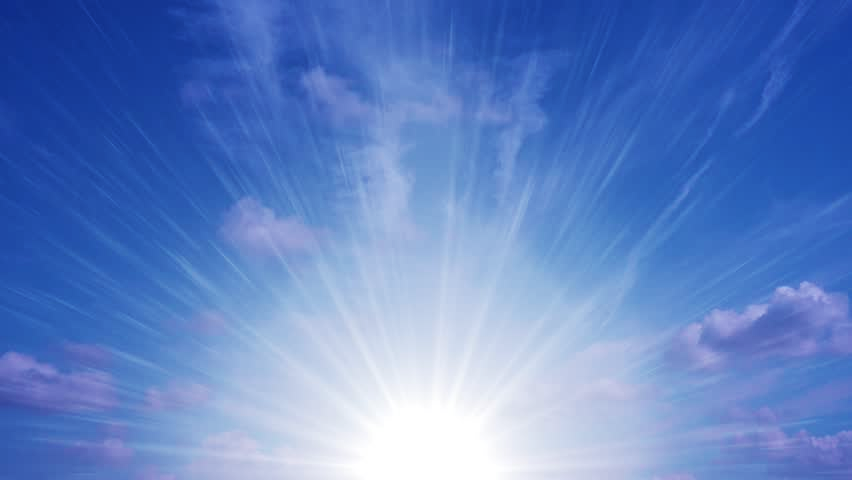 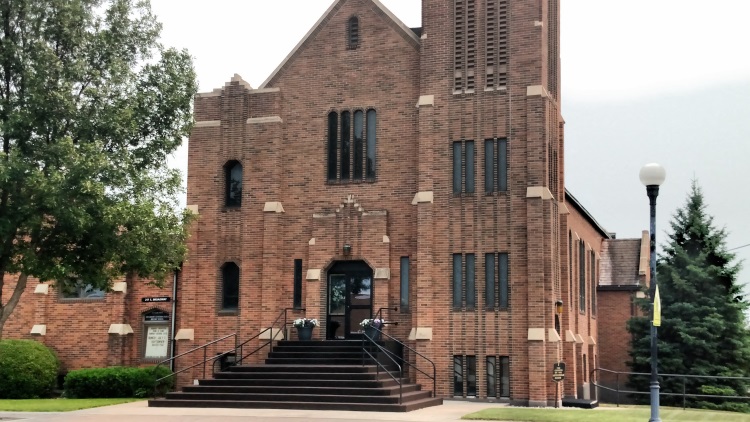 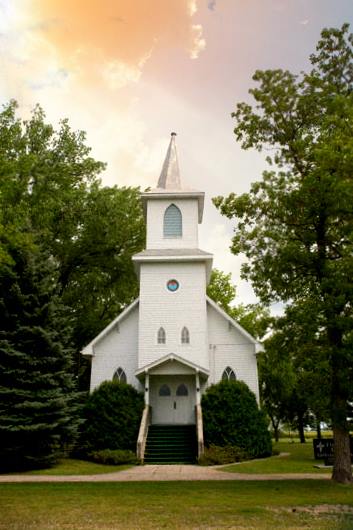 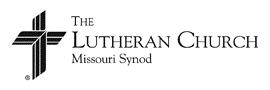 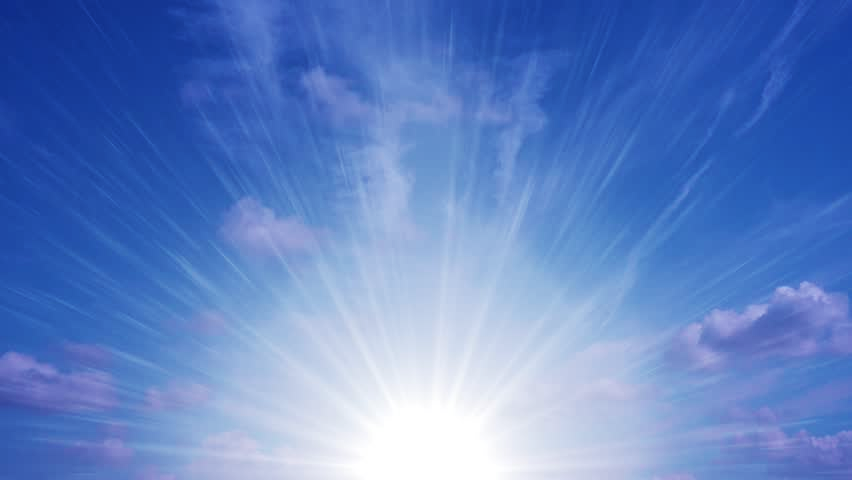 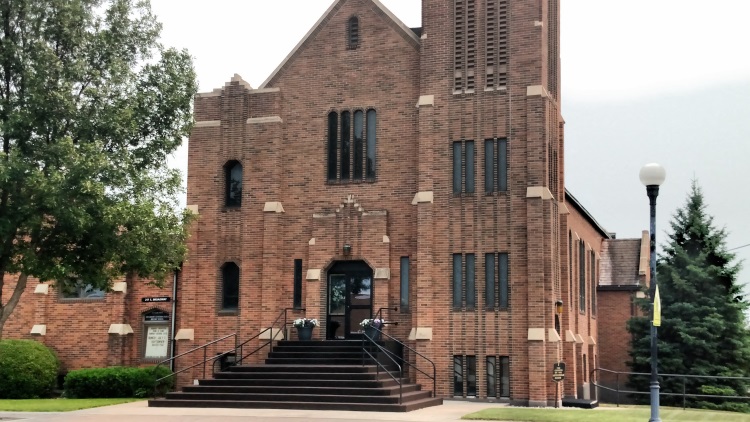 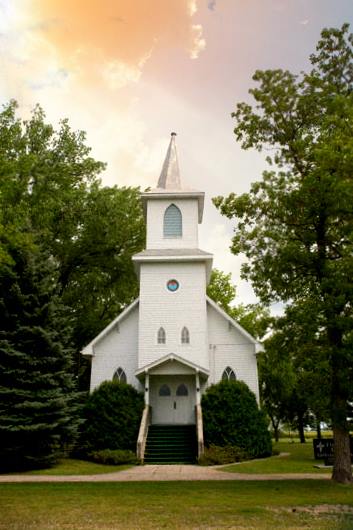 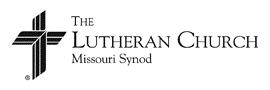 